Межрайонная ИФНС России № 8 по Кировской области информируетВ связи с принятием в первом чтении 15.02.2022 Государственной Думой Федерального Собрания Российской Федерации проекта Федерального закона № 46702-8 «О внесении изменений в часть первую и вторую Налогового кодекса Российской Федерации» и в соответствии с положениями статьи 45.2 Налогового кодекса Российской Федерации организации и индивидуальные предприниматели с 01.01.2023 перейдут на упрощенный порядок уплаты (перечисления) налогов, сборов, страховых взносов, пеней, штрафов, процентов посредством перечисления в бюджетную систему Российской Федерации единого налогового платежа организации, индивидуального предпринимателя.Использование Единого налогового счета (ЕНС) предполагает консолидацию в единое сальдо расчетов с бюджетом все подлежащие уплате и уплаченные с использованием единого налогового платежа налоги.ПЛАТИТЬ ПРОЩЕ1 платеж в месяц (сейчас 60 сроков уплаты в год, будет в 5 раз меньше) 2 реквизита в платежке – можно просто платить по ИНН (сейчас 15 полей, в т.ч. 1395 КБК и 20 тыс. ОКТМО) – ошибка и нестыковка уплаты и начисленных сумм будет исключена.ЭКОНОМИЯ ДЕНЕГ И ВРЕМЕНИ1 сальдо расчетов с бюджетом – не будут начисляться пени при наличии переплаты и недоимки.1 сальдо расчетов – не нужно будет подавать заявления об уточнениях и зачетах между КБК и ОКТМО (сейчас 80 млн. ошибок в год по стране).1 день на возврат – положительное сальдо ЕНС признается деньгами налогоплательщика и возвращается по его ПОРУЧЕНИЮ (вместо 10 рабочих дней (2 недели) на РЕШЕНИЕ налогового органа о возврате).1 операция чтобы передать свою переплату (сейчас нужно сначала дождаться возврата на свой счет, потом заплатить за другого).до 30 дополнительных дней для уплаты – при переносе сроков уплаты для большей части платежей увеличивается срок, в том числе наиболее значительно по страховым взносам, а НДФЛ будет уплачиваться не ежедневно, а 1 раз в месяц.нет срока давности для платежей старше 3-х лет.нет необходимости получения справок о долге - госорганы сами обменяются информацией о состоянии расчетов с бюджетом.ПРОЩЕ РАЗОБРАТЬСЯ С ДОЛГОМ1 день на снятие приостановки со счетов при уплате долга.1 документ взыскания (сейчас выставляются отдельные требования, инкассовые поручения и постановления приставу по каждой сумме обязательств). ПРОЗРАЧНОСТЬ И СЕРВИСНОСТЬОнлайн доступ для плательщиков детализации начислений и уплаты налогов – налогоплательщик и налоговый орган видят состояние расчетов «одними глазами».Интеграция доступа как в ЛК, так и в IT-платформы плательщиков по открытому API.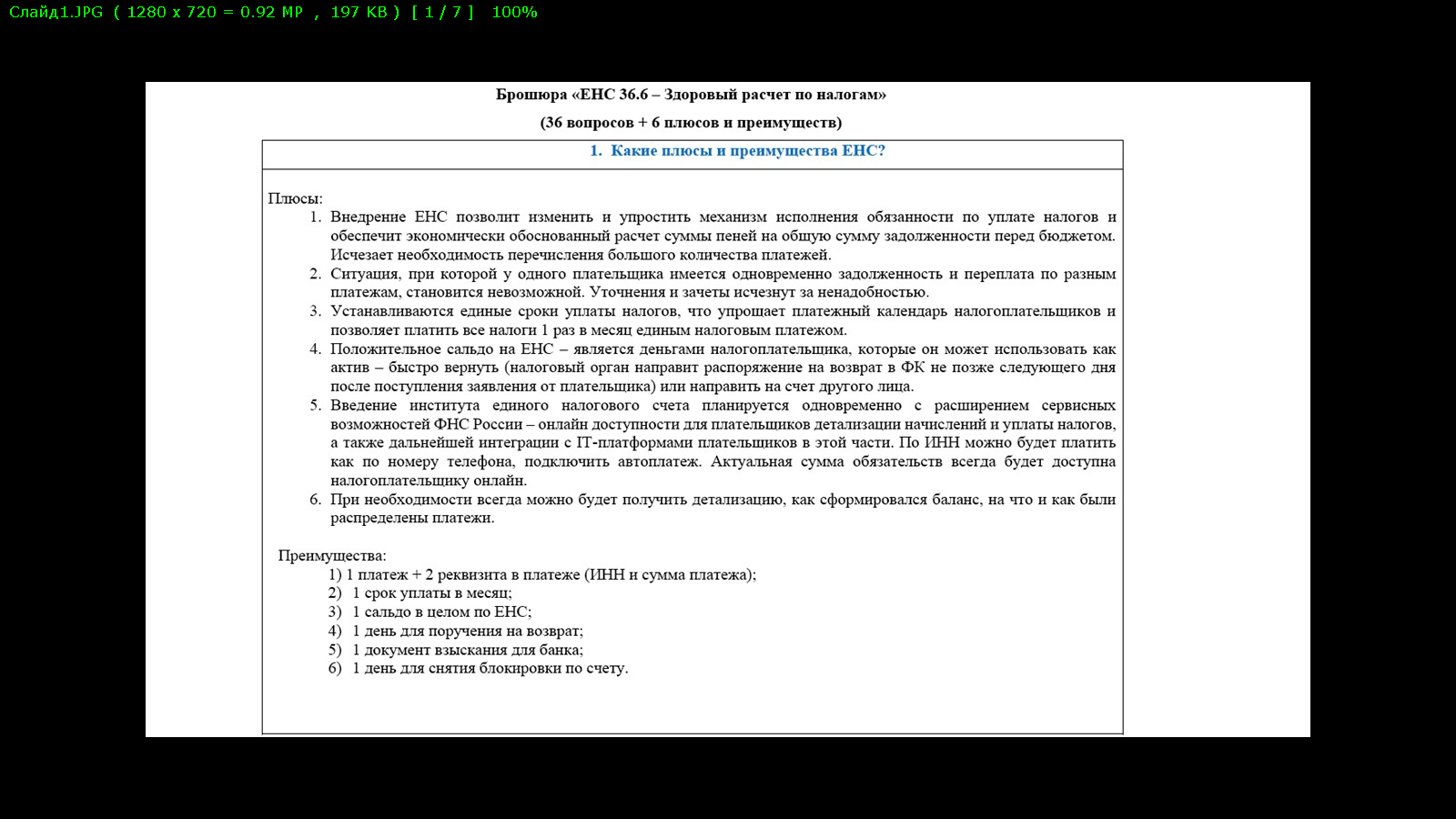 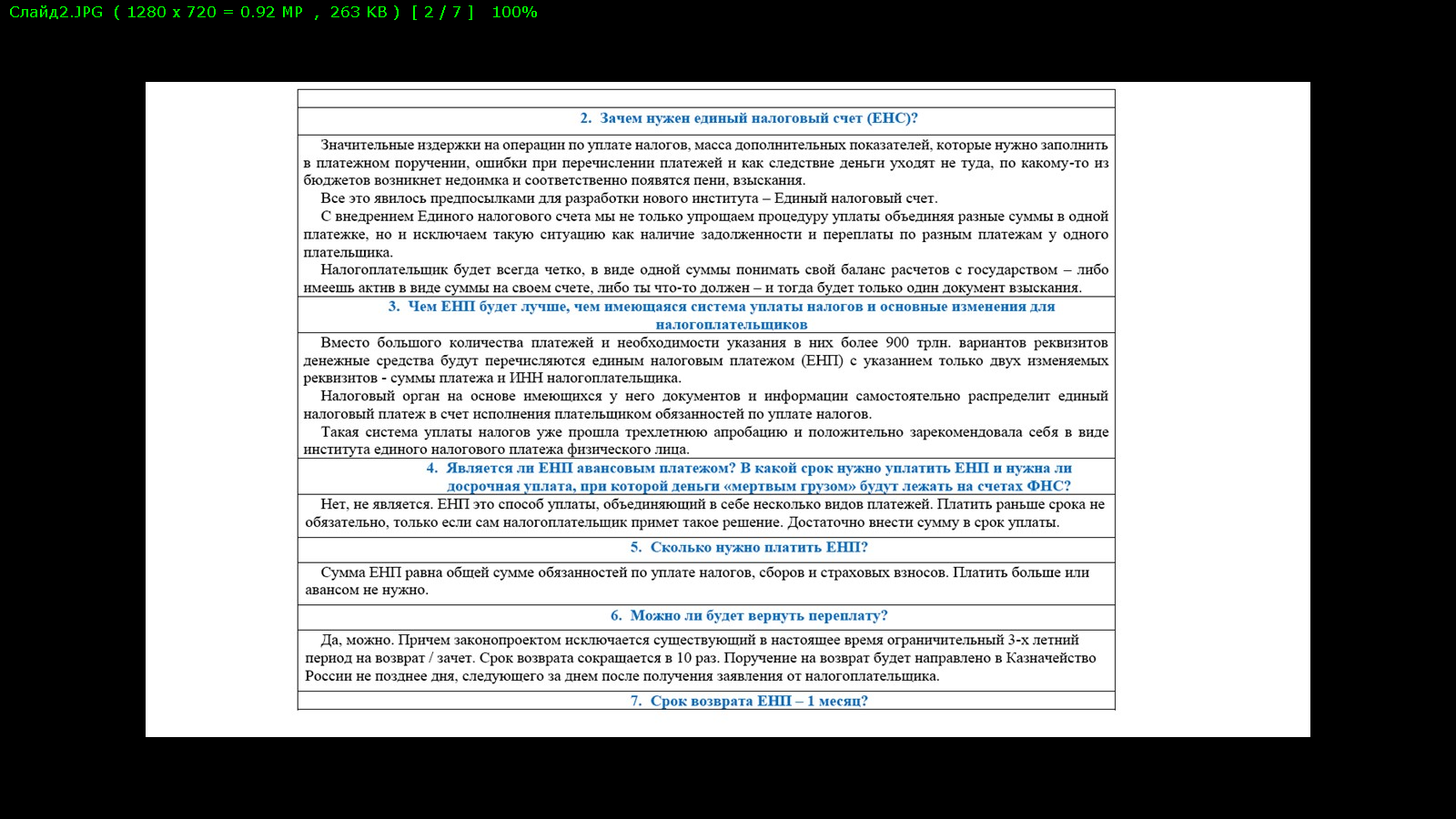 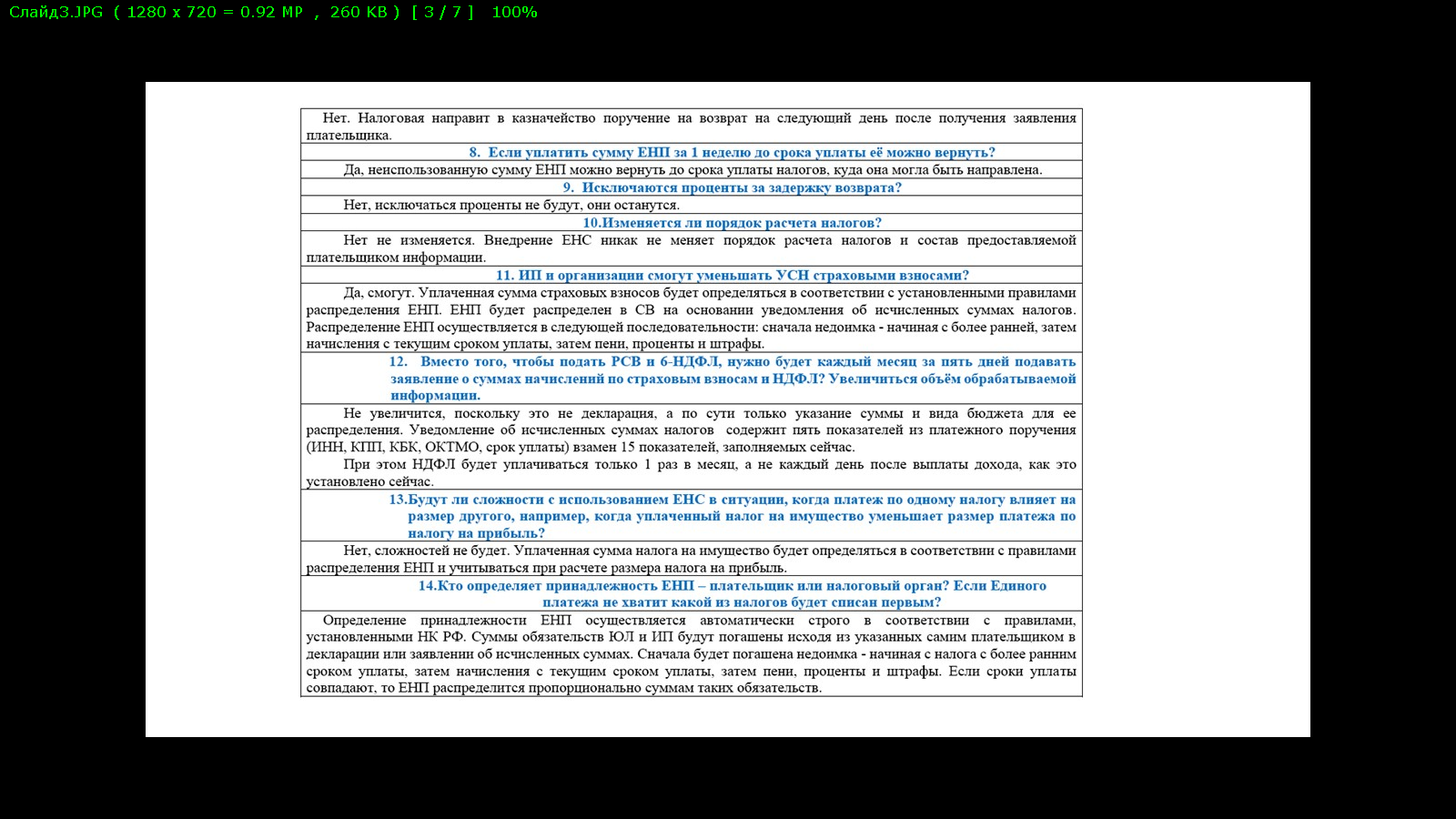 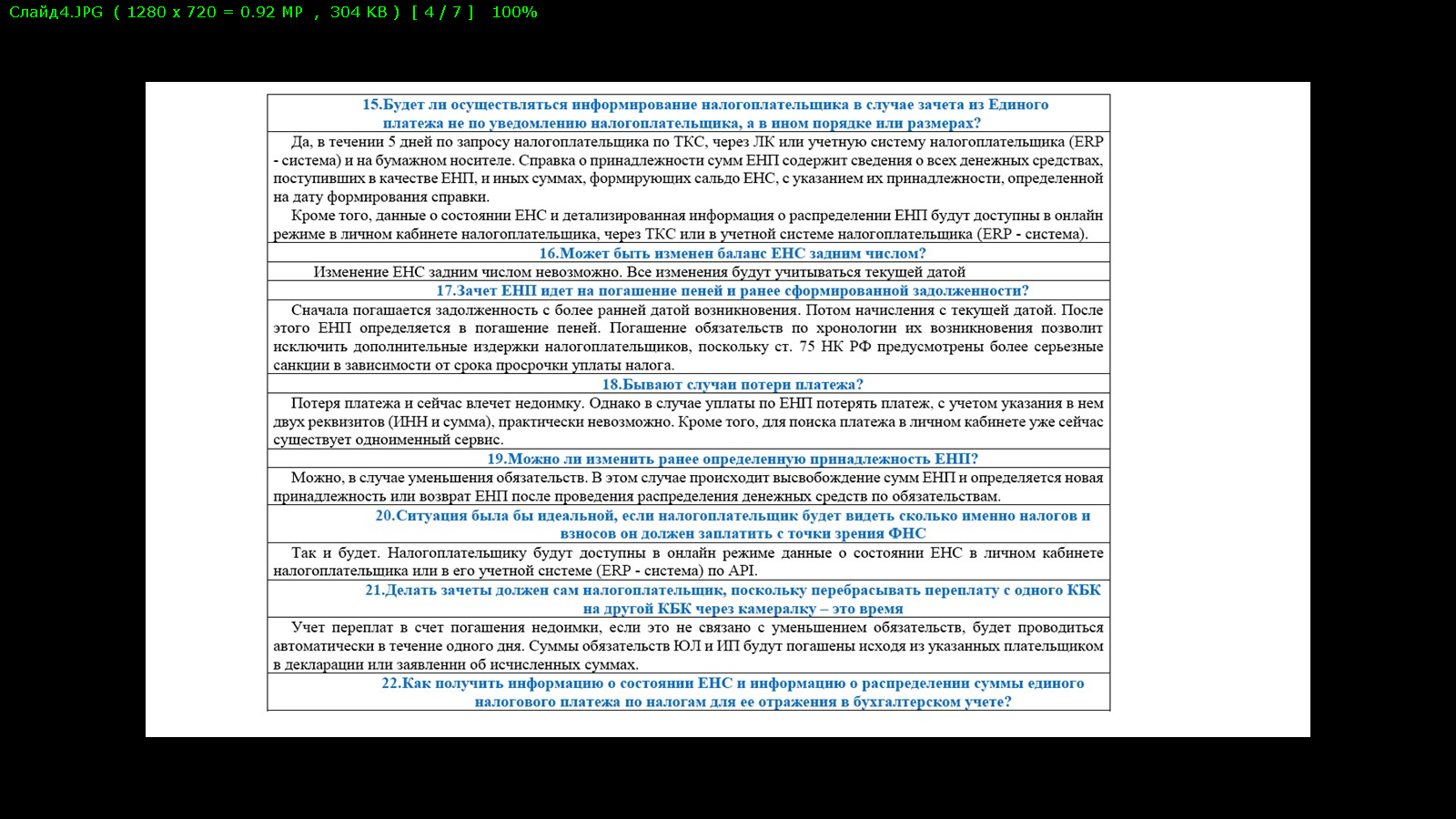 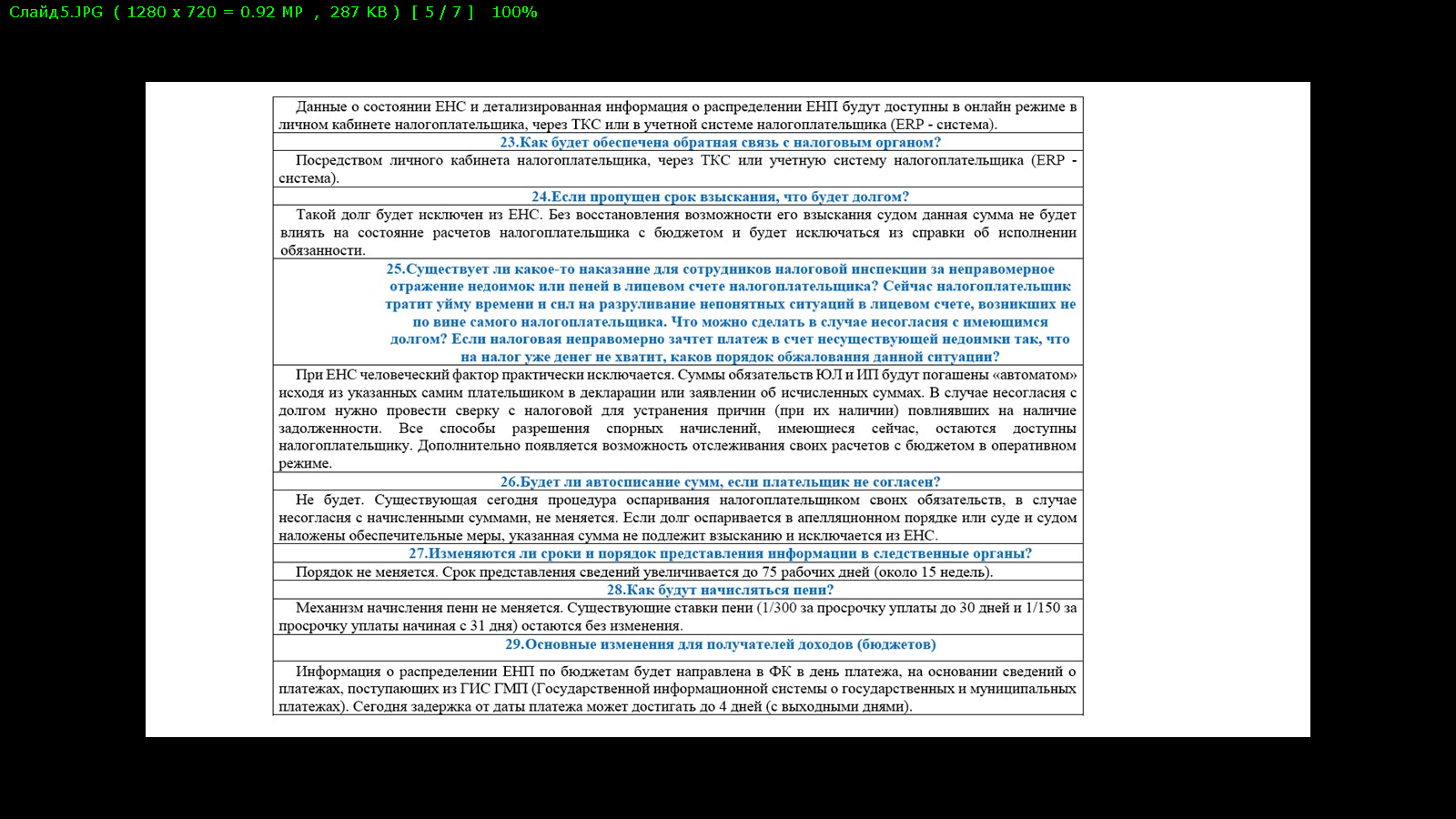 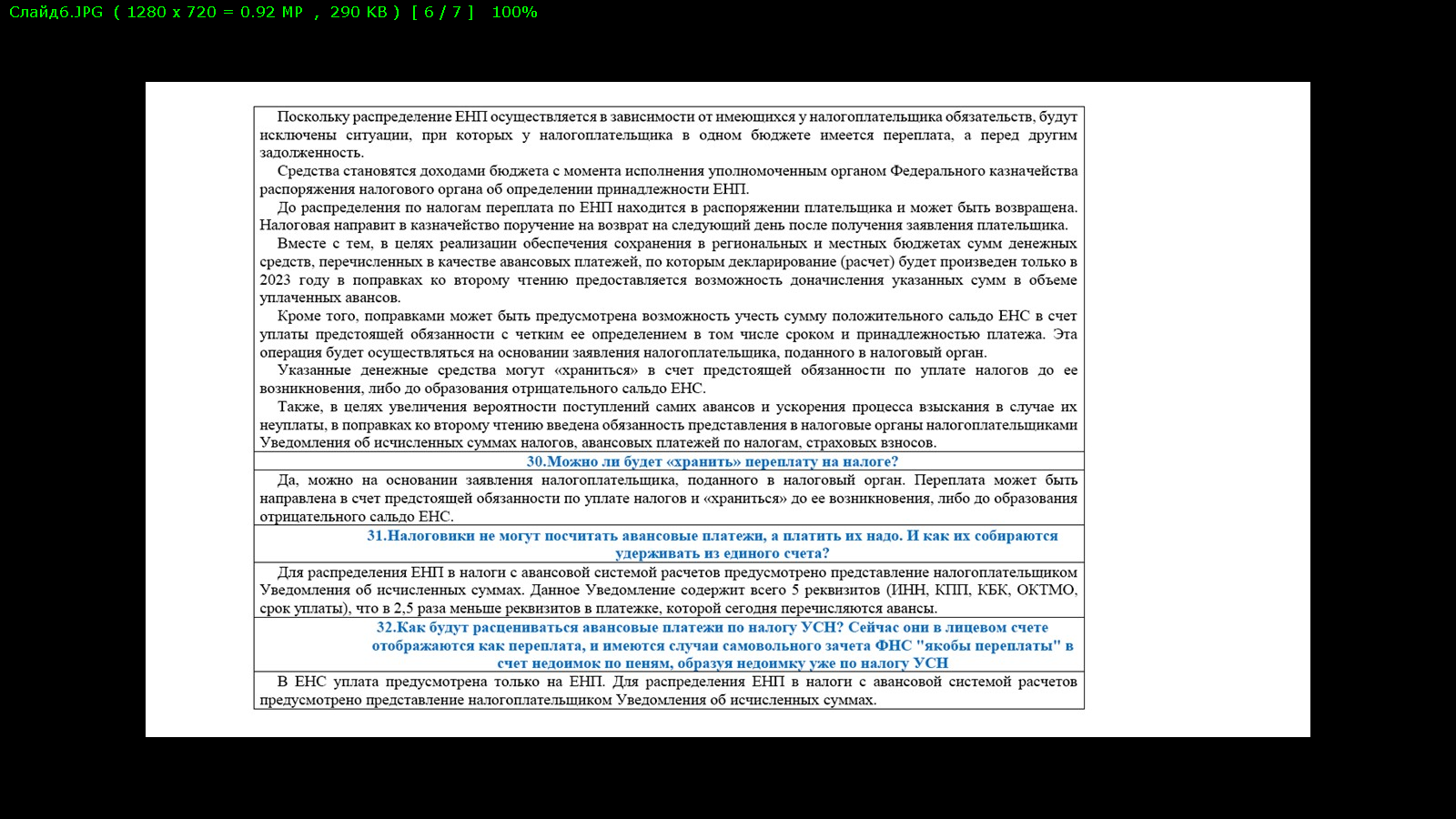 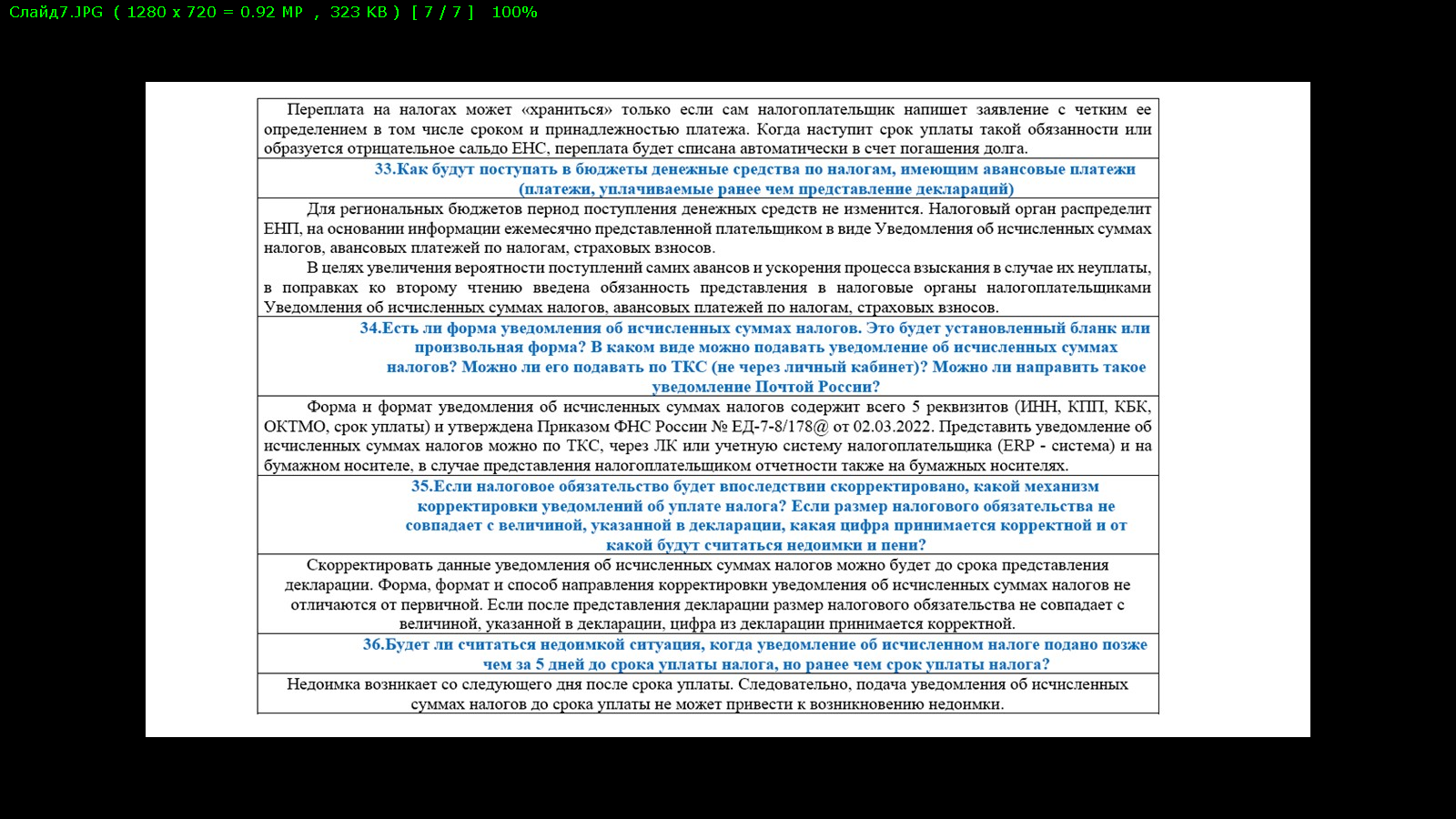 